ЗАЯВОЧНАЯ ФОРМАВсего допущено к участию ___________ спортсменов.Врач _____________________М.П.СУДЬИ/РЕФЕРИРуководитель организации  ____________________ (___________________)    М.П.Предварительную заявку отправить не позднее 08 ноября 2017 года по e-mail: saiva73@mail.ru 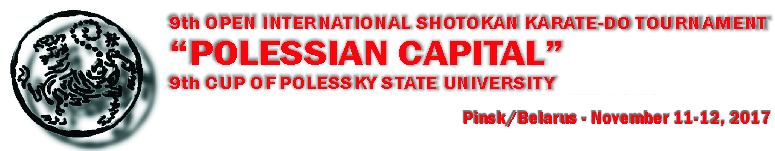             Страна/город:Организация/ Клуб:Представитель команды:Контактный телефон:Nr.Фамилия и имя указываются полностью ПолНомер членск. билета БФШКОплата членск.взносов 2017Датарожд.ГГ-ММ-ДДПолных летна 2017-11-11Точный вес, кг.Киу, ДанСпорт. разряд (спорт.  звание)КатаКумитэКумитэТренерВиза врачаNr.Фамилия и имя указываются полностью ПолНомер членск. билета БФШКОплата членск.взносов 2017Датарожд.ГГ-ММ-ДДПолных летна 2017-11-11Точный вес, кг.Киу, ДанСпорт. разряд (спорт.  звание)Индивидуал.Индивидуал.КомандноеТренерВиза врачаNr.Фамилия и имя указываются полностью ПолНомер членск. билета БФШКОплата членск.взносов 2017Датарожд.ГГ-ММ-ДДПолных летна 2017-11-11Точный вес, кг.Киу, ДанСпорт. разряд (спорт.  звание)1-1718-4950-52ТренерВиза врача1НАКОНЕЧНЫЙ МАКСИММ2342Опл.2007-10-201038,43173851 (1)Глинский Д.подпись, печатьNr.Фамилия и имя указываются полностьюКиу, ДанКатегорияКатегорияВремя работыNr.Фамилия и имя указываются полностьюКиу, ДанКатаКумитэ